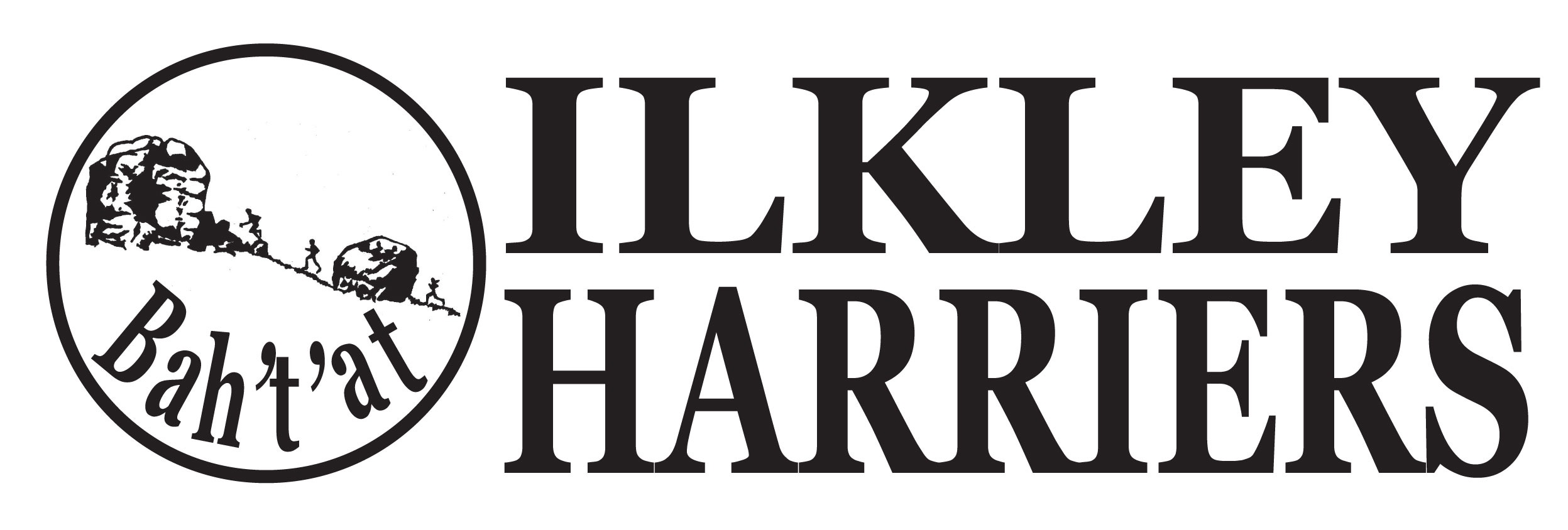 Apologies2.  Minutes of Meeting 6th March 20183.  Matters arising4.  Running the Club:	4.1 Harrier and Volunteer of the month 4.2 Events: HDSRL arrangements re toilets and food, Badger Stone relays date of 5th June proposed, 	4.3 League races: clash of rescheduled Thirsk 10m and Baildon Boundary Way on April 8th	4.4 Membership update re PaySubsOnline process 	4.5 Northern Athletics update, including consideration of how we might pay if joining. 	4.6 Newsletter progress4.6 Juniors5.  Developing the Club	5.1 Development plan: Beginners 0-5k starting Wednesday 2nd May, Incomes from races etc, 	Committee meeting dates (see table of activities attached to minutes)	5.2 Junior facilities6.  AOB	Next meeting tbd: Tuesday 1st May, 8:30 at ILTSC? 